Day Trip – 2024 Booking FormPlease email your Booking Form to ~ Education@farmergows.co.ukWe will reply by email with a programme and risk assessment advice/information.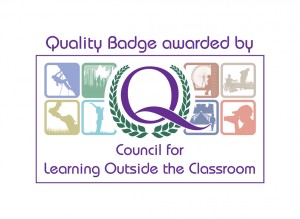 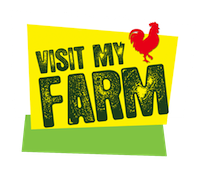 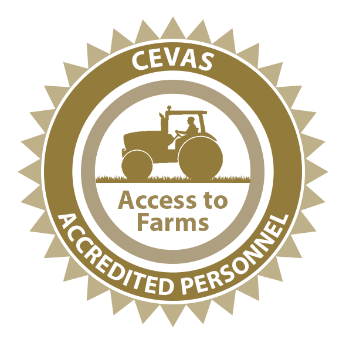 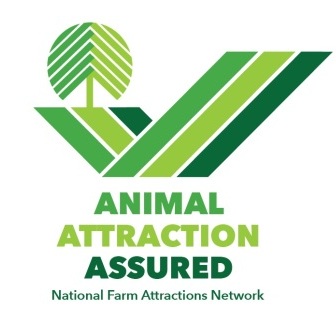 Contact nameSchool / Group nameAddressPostcodeTelephone number(s) incl STDLandlineTelephone number(s) incl STDMobile Email addressesContactSchool / Group   (if different)Risk Assessment 	Risk assessment advice is available on our website.Pre-visit 	You are welcome to visit the farm before your Day Trip.  A member of staff will show you around the farm, including explaining the flow of your programme.  Risk Assessment 	Risk assessment advice is available on our website.Pre-visit 	You are welcome to visit the farm before your Day Trip.  A member of staff will show you around the farm, including explaining the flow of your programme.  Risk Assessment 	Risk assessment advice is available on our website.Pre-visit 	You are welcome to visit the farm before your Day Trip.  A member of staff will show you around the farm, including explaining the flow of your programme.  Date of pre-visitDate of Day TripArrival 	From 9.30amDeparture 	We would love you to stay until 1.30/2pm.  The longer we have you, the more learning opportunities for your childrenArrival 	From 9.30amDeparture 	We would love you to stay until 1.30/2pm.  The longer we have you, the more learning opportunities for your childrenArrival 	From 9.30amDeparture 	We would love you to stay until 1.30/2pm.  The longer we have you, the more learning opportunities for your childrenArrival timeDeparture timeArriving byCar   ~   Coach   ~   MinibusCar   ~   Coach   ~   MinibusProgrammeFarm Animals	        Early Years, Reception & KS1Farm Animals	        Early Years, Reception & KS1Farm Animals	        Early Years, Reception & KS1Farm Animals	        Early Years, Reception & KS1Farm Animals	        Early Years, Reception & KS1Y/NFarm Animals & Growing Food with Fish upper KS1 / Year 2Farm Animals & Growing Food with Fish upper KS1 / Year 2Farm Animals & Growing Food with Fish upper KS1 / Year 2Farm Animals & Growing Food with Fish upper KS1 / Year 2Farm Animals & Growing Food with Fish upper KS1 / Year 2Y/NGrowing Your Food		 	        suitable for KS2 Growing Your Food		 	        suitable for KS2 Growing Your Food		 	        suitable for KS2 Growing Your Food		 	        suitable for KS2 Growing Your Food		 	        suitable for KS2 Y/NWind & Solar Energy & Electricity   suitable for KS2Wind & Solar Energy & Electricity   suitable for KS2Wind & Solar Energy & Electricity   suitable for KS2Wind & Solar Energy & Electricity   suitable for KS2Wind & Solar Energy & Electricity   suitable for KS2Y/NCostAdults & Children 	(3+ yrs) 		£7.05 / personAdults & Children 	(3+ yrs) 		£7.05 / personAdults & Children 	(3+ yrs) 		£7.05 / personAdults & Children 	(3+ yrs) 		£7.05 / personAdults & Children 	(3+ yrs) 		£7.05 / personChildren 			(1-2 yrs)		£4.40 / childChildren 			(1-2 yrs)		£4.40 / childChildren 			(1-2 yrs)		£4.40 / childChildren 			(1-2 yrs)		£4.40 / childChildren 			(1-2 yrs)		£4.40 / childBabies			   under 1 year	freeBabies			   under 1 year	freeBabies			   under 1 year	freeBabies			   under 1 year	freeBabies			   under 1 year	freePlease provide approximate numbers/ages of adults and children.  We will invoice you for the actual number of adults and children who attend.Please provide approximate numbers/ages of adults and children.  We will invoice you for the actual number of adults and children who attend.Please provide approximate numbers/ages of adults and children.  We will invoice you for the actual number of adults and children who attend.Please provide approximate numbers/ages of adults and children.  We will invoice you for the actual number of adults and children who attend.Please provide approximate numbers/ages of adults and children.  We will invoice you for the actual number of adults and children who attend.Please provide approximate numbers/ages of adults and children.  We will invoice you for the actual number of adults and children who attend.Please provide approximate numbers/ages of adults and children.  We will invoice you for the actual number of adults and children who attend.Class nameClassroom teacher name(s)AdultsChild3-16 yrsKey StageChild 1-2 yrsChild 1-2 yrsDo you have any special requirements?   Such as religious matters, allergies, disabilities etcDo you have any special requirements?   Such as religious matters, allergies, disabilities etc